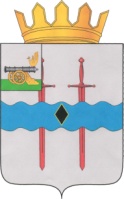 МУНИЦИПАЛЬНОЕ БЮДЖЕТНОЕ УЧРЕЖДЕНИЕ КУЛЬТУРЫ «ИСТОРИКО-КРАЕВЕДЧЕСКИЙ МУЗЕЙ»
АДМИНИСТРАЦИИ МУНИЦИПАЛЬНОГО ОБРАЗОВАНИЯ
«КАРДЫМОВСКИЙ РАЙОН СМОЛЕНСКОЙ ОБЛАСТИП Р И К А Зот 09.01.2023 года                                                                                          № 1-п В соответствии  с Основами законодательства Российской Федерации о культуре, утвержденных Верховным Советом Российской Федерации 09.10.1992 № 3612-1 (в ред. от 05.12.2017), Федеральным законом "О некоммерческих организациях"в целях упорядочения уставной деятельности учреждения               приказываю:1. Утвердить Положение об оказании платных услуг муниципальным бюджетным учреждением культуры «Историко-краеведческий музей» Администрации муниципального образования «Кардымовский район» Смоленской области.2. Утвердить прейскурант цен на оказываемые платные услуги и Перечень льготных категорий граждан при оказании платных услуг.2. Считать утратившим силу приказ директора муниципального бюджетного учреждения культуры «Историко-краеведческий музей» Администрации муниципального образования «Кардымовский район» Смоленской области от 11.01.2022 № 1-п. Директор МБУК «Историко-краеведческий музей»                                                     Р.К.КадилинаПОЛОЖЕНИЕо предоставлении платных услуг муниципальным бюджетным учреждением культуры  «Историко-краеведческий музей» Администрации муниципального образования  «Кардымовский район» Смоленской областиОбщие положения1.1.Настоящее Положение о платных услугах, предоставляемых муниципальным бюджетным учреждением культуры «Историко-краеведческий музей»» Администрации муниципального образования «Кардымовский район» Смоленской области (далее - Положение) разработано в соответствии с действующими нормативными правовыми актами:-  Конституция РФ;- Гражданский Кодекс РФ;         - Налоговый Кодекс РФ;- "Основы законодательства Российской Федерации о культуре" (утв. ВС РФ 09.10.1992 N 3612-1) (ред. от 18.07.2019);-  Закон РФ от 07.02.1992 N 2300-1 (ред. от 18.07.2019) "О защите прав потребителей";- Федеральный закон от 12.01.1996 N 7-ФЗ (ред. от 02.12.2019) "О некоммерческих организациях";- Федеральный закон от 08.05.2010 N 83-ФЗ "О внесении изменений в отдельные законодательные акты Российской Федерации в связи с совершенствованием правового положения государственных (муниципальных) учреждений";- Постановление Правительства РФ от 26.06.1995 N 609 "Об утверждении Положения об основах хозяйственной деятельности и финансирования организаций культуры и искусства";- Устав муниципального бюджетного учреждения культуры «Историко-краведческий музей» Администрации муниципального образования «Кардымовский район» Смоленской области  (далее - МБУК «Историко-краеведческий музей»).1.2.Платные услуги предоставляются физическим и юридическим лицам с целью: -  удовлетворения потребностей населения в информации; - организации содержательного и разнообразного досуга населения; - развития общего культурно-эстетического уровня населения; - максимального расширения объема предоставляемых услуг; - улучшения качества предоставляемых услуг; - привлечения дополнительных финансовых средств; - укрепления материально-технической базы.- увеличения материальной заинтересованности работников Учреждения  с целью повышения эффективности культурно-досуговой деятельности.1.3.Предоставление платных услуг осуществляется МБУК «Историко-краеведческий музей» в рамках основной уставной деятельности на регулярной основе. 1.4.Платные услуги оказываются физическим и юридическим лицам в соответствии с их потребностями на добровольной основе и за счет личных средств граждан, организаций и иных источников, предусмотренных законодательством.1.5.Деятельность по оказанию платных услуг относится к приносящей доход деятельности МБУК «Историко-краеведческий музей».2. Основные понятия и определения, используемые в Положении2.1.В настоящем Положении используются следующие основные понятия и термины:    2.1.1.Платные услуги - услуги, оказываемые МБУК «Историко-краеведческий музей» физическим и юридическим лицам за плату согласно перечня таких услуг и прейскуранту (цена, тариф).2.1.2.Исполнитель платной услуги - МБУК «Историко-краеведческий музей».2.1.3.Потребитель услуги - физические и юридические лица, имеющие намерение заказать или приобрести (заказывающие или приобретающие) платные услуги лично или для других лиц.2.1.4.Перечень 	  платных услуг   -  перечень  платных  услуг,     разрабатываемый	 и    утверждаемый        исполнителем	   услуг   с     учетом	   потребительского спроса	      и возможностей исполнителя. Перечень платных услуг составляется с учетом потребительского спроса и возможностей МБУК «Историко-краеведческий музей», систематически корректируется администрацией МБУК «Историко-краеведческий музей» и утверждается директором  МБУК «Историко-краеведческий музей»  по согласованию с Отделом культуры Администрации муниципального образования "Кардымовский район" Смоленской области. Перечень платных услуг прилагается к настоящему Положению.3. Порядок оказания платных услуг3.1.Платные услуги могут быть оказаны исключительно при желании потребителя.   3.2.Исполнитель обязан известить потребителей в бесплатной и доступной форме: - о наименовании и местонахождении исполнителя;- о перечне платных услуг, оказываемых исполнителем; - о порядке предоставления платных услуг;- о стоимости оказываемых услуг и порядке их оплаты;- о льготах, применяемых в отношении отдельных категорий потребителей; - о режиме работы исполнителя;- о контролирующих организациях.3.3.Платные	услуги, оказываемые	 исполнителем, оформляются договором с потребителем (или) их законным представителем. Договор может быть заключен в устной или письменной форме.3.3.1.Устная форма договора в соответствии с п. 2 ст. 159 ГК РФ предусмотрена в случае оказания платных услуг при самом их совершении. Документом, подтверждающим оказание таких услуг и их оплату, является билет установленного образца и подлежащий строгой отчетности (билеты).3.3.2.В письменном виде заключается договор, если услуги оказываются юридическим лицам, а также в случае предоставления услуг, исполнение которых носит длительный характер (ст. 161ГК РФ). Форма договора разрабатывается исполнителем самостоятельно.3.3.3.Исполнитель обязан заключить договор на запрашиваемую услугу и не вправе оказывать     предпочтение одному потребителю	перед другим, если только это	прямо не предусмотрено законом.3.3.4.Договоры	   на	  оказание	платных  услуг подписываются  потребителем   и руководителем исполнителя (или лицом, уполномоченным им на подписание таких договоров).3.4.Оказание платных услуг осуществляется как штатными работниками исполнителя, так и привлекаемыми специалистами со стороны.3.4.1.Потребитель обязан оплатить оказываемые платные услуги. Оплата может быть произведена     в     безналичной	форме	или	за	наличный	расчет.   В	качестве документа, подтверждающего оплату оказанной услуги и прием наличных денег, исполнитель обязан выдать билет установленного образца строгой отчетности.3.5.Исполнитель	обязан 	обеспечить	выполнение	объемов,	сроков и качества оказываемых услуг, а также своевременное предоставление документов по оказываемым услугам в бухгалтерию. Бухгалтерия выдает материально ответственным лицам исполнителя бланки строгой отчетности для оформления заказа на выполненные услуги, выставляет счета на оплату таких услуг, осуществляет учет и контроль за использованными (неиспользованными) и испорченными бланками.4. Правила формирования цен (тарифов) на услуги4.1.Ценовая политика, проводимая исполнителем, основана на изучении существующих запросов и потенциальных потребностей потребителей, а также учитывает цены и качество аналогичных услуг других музеев.4.2.Цены на услуги должны отражать реальные затраты, связанные с оказанием конкретной услуги.4.3.Цена на услуги рассчитывается как сумма прямых расходов по оказанию конкретной услуги, части общих расходов (расходы на благоустройство территории, рекламу, информацию, административные расходы и прочие) и величины планового накопления, деленная на количество людей, которым эта услуга предоставляется.4.4.Цена устанавливается в отношении каждой конкретной услуги.4.5.Исполнитель самостоятельно определяет цены на платные услуги (ст. 52 "Основы законодательства Российской Федерации о культуре" (утв. ВС РФ 09.10.1992 N 3612-1) (ред. от 18.07.2019), п.34 Постановления Правительства РФ от 26.06.1995 N 609 (ред. от 23.12.2002) "Об утверждении Положения об основах хозяйственной деятельности и финансирования организаций   культуры   и   искусства" )    и     утверждает	  прейскурант    цен  	приказом директора МБУК «ЦКС». Прейскурант цен прилагается к Положению.4.6.Цены  на  платные	 услуги  пересматриваются	     и	утверждаются по мере   необходимости, но не чаще одного раза в год.5. Льготы при оказании платных услуг5.1.При проведении платных мероприятий МБУК «ЦКС» в соответствии с действующим в Российской Федерации законодательством устанавливает льготы на их посещение для детей дошкольного возраста, учащихся, инвалидов и военнослужащих срочной службы, иных лиц (в соответствии с п.34 Постановления Правительства РФ от 26.06.1995 N 609 (ред. от 23.12.2002) "Об утверждении Положения об основах хозяйственной деятельности и финансирования организаций культуры и искусства")Льготы устанавливаются приказом директора МБУК «ЦКС», в котором определяются виды и размер льгот, а также условия и время их предоставления, в том числе перечень документов, при предъявлении которых предоставляются льготы.Перечень льгот прилагается к настоящему Положению.5.2.Информация  о  порядке  посещения  на  льготных  условиях  платных мероприятий размещается : - на официальном сайте МБУК «Историко-краведческий музей» в сети Интернет;-  на специальном стенде, расположенном при входе в здание музея.6. Порядок распределения и расходования средств полученных в результате оказания  платных услуг6.1. Деятельность МБУК «Историко-краеведческий музей» по предоставлению платных услуг  не является предпринимательской деятельностью, т.к. доход от предоставления платных услуг полностью идет на обеспечение деятельности музея и его развитие (в соответствии с п.9 Постановления Правительства РФ от 26.06.1995 N 609 (ред. от 23.12.2002) "Об утверждении Положения об основах хозяйственной деятельности и финансирования организаций культуры и искусства")6.2.Все	средства,	поступившие	исполнителю	от	оказания	платных услуг, аккумулируются на его лицевом счете.6.3.После поступления денежных средств на лицевой счет исполнитель осуществляет их расходование в соответствии с планом финансово-хозяйственной деятельности.6.4.Внебюджетные средства, полученные от оказания платных услуг, расходуются на:- развитие материально-технической базы МБУК «Историко-краеведческий музей» (приобретение имущества, эксплуатация технических средств, программное обеспечение, ремонт оборудования, приобретение канцелярских, хозяйственных товаров, и др.);- организацию и развитие уставных форм деятельности МБУК «Историко-краеведческий музей»:  выездных экспозиций, организацию работы различных любительских объединений, осуществление издательской, полиграфической  и рекламно-информационной деятельности, а также иной культурно-просветительской и культурно-массовой деятельности);- содержание и эксплуатацию здания и муниципального имущества;- повышение квалификации (командировки, курсы, приобретение методической литературы);- представительские расходы, выплата компенсаций в случаях внештатных ситуаций в МБУК «Историко-краеведческий музей»;- доплату к заработной плате и материальное поощрение сотрудников за высокие показатели в работе.6.5. Директор МБУК «Историко-краеведческий музей» осуществляет контроль и несет ответственность за целевое расходование внебюджетных средств в соответствии с действующим законодательством РФ и настоящим Положением.7. Ответственность исполнителя 7.1.Исполнитель несет ответственность:- за организацию и качество оказываемых платных услуг потребителю;- за исполнение или ненадлежащее исполнение обязательств по договорам на оказание платных услуг;- за соблюдение действующих нормативных документов в сфере оказания платных услуг, а также гражданского, трудового, административного и уголовного законодательства при оказании платных услуг и при заключении договоров на оказание этих услуг;- за жизнь и здоровье детей во время оказания платных услуг.7.2.Контроль за деятельностью исполнителя по оказанию платных услуг осуществляет в пределах своей компетенции учредитель исполнителя, а также иные органы и организации, на которые в соответствии с законом и иными правовыми актами РФ возложены контрольные функции.7.3.Споры, возникающие между потребителем и исполнителем платных услуг, разрешаются по соглашению сторон или в судебном порядке в соответствии с действующим законодательством РФ.8. Заключительные положения.8.1.Положение вступает в силу с 10 января 2023 г. и действует до утверждения Положения в новой редакции.8.2.Изменения, вносимые в Положение, утверждаются приказом директора МБУК «Историко-краеведческий музей». 8.3.Ответственным лицом за выполнение положения является директор МБУК «Историко-краеведческий музей»Приложение №1к Положению об оказанииплатных услугПрейскурант цен и перечень услуг,оказываемых на платной основе муниципальным бюджетным учреждением культуры «Историко-краеведческий музей» Администрации муниципального образования «Кардымовский район» Смоленской области.Приложение №2к Положению об оказанииплатных услугПЕРЕЧЕНЬ ЛЬГОТ ПРИ ОКАЗАНИИ ПЛАТНЫХ УСЛУГПри предоставлении удостоверения или иного документа, дающего право на получение льгот:-многодетным семьям;-Героям Советского Союза, Героям Российской Федерации, полным кавалерам орденов Славы;- участникам Великой Отечественной войны, вдовам участников Великой Отечественной войны и приравненные к ним лицам;-детям-инвалидам, детям в возрасте до 3-х лет, инвалидам I и II нерабочих групп, сотрудникам музеев;- лицам, сопровождающих организованные группы детей ( не более двух человек)посещение  экспозиций МБУК «Историко-краеведческий музей» осуществляется бесплатно.Об утвержденииПоложения об оказании платных услуг   муниципальным бюджетным учреждением культуры «Историко-краеведческий музей» Администрации муниципального образования «Кардымовский район» Смоленской области УТВЕРЖДЕНО:Приказом директора МБУК «Историко-краеведческий музей»от «09» января 2023 г. № 1-пУТВЕРЖДЕНОприказом директора МБУК «Историко-краеведческий музей»от «09» января 2023 г. № 1-п№ п/пНаименование услугиЦена услуги для 1 человекаЦена услуги для 1 человека№ п/пНаименование услугивзрослыедети до 16 лет1Обзорная экскурсия для группы от 5 чел.30 руб.20 руб.2Тематическая экскурсия для группы от 5 чел30 руб.20 руб.3Посещение экспозиций без экскурсионного обслуживания30 руб.20 руб.4Посещение выставки30 руб.20 руб.5Посещение музея по Пушкинской карте30 руб.30 рубУТВЕРЖДЕНОприказом директора МБУК «Историко-краеведческий музей»от «09» января 2023 г. № 1-п